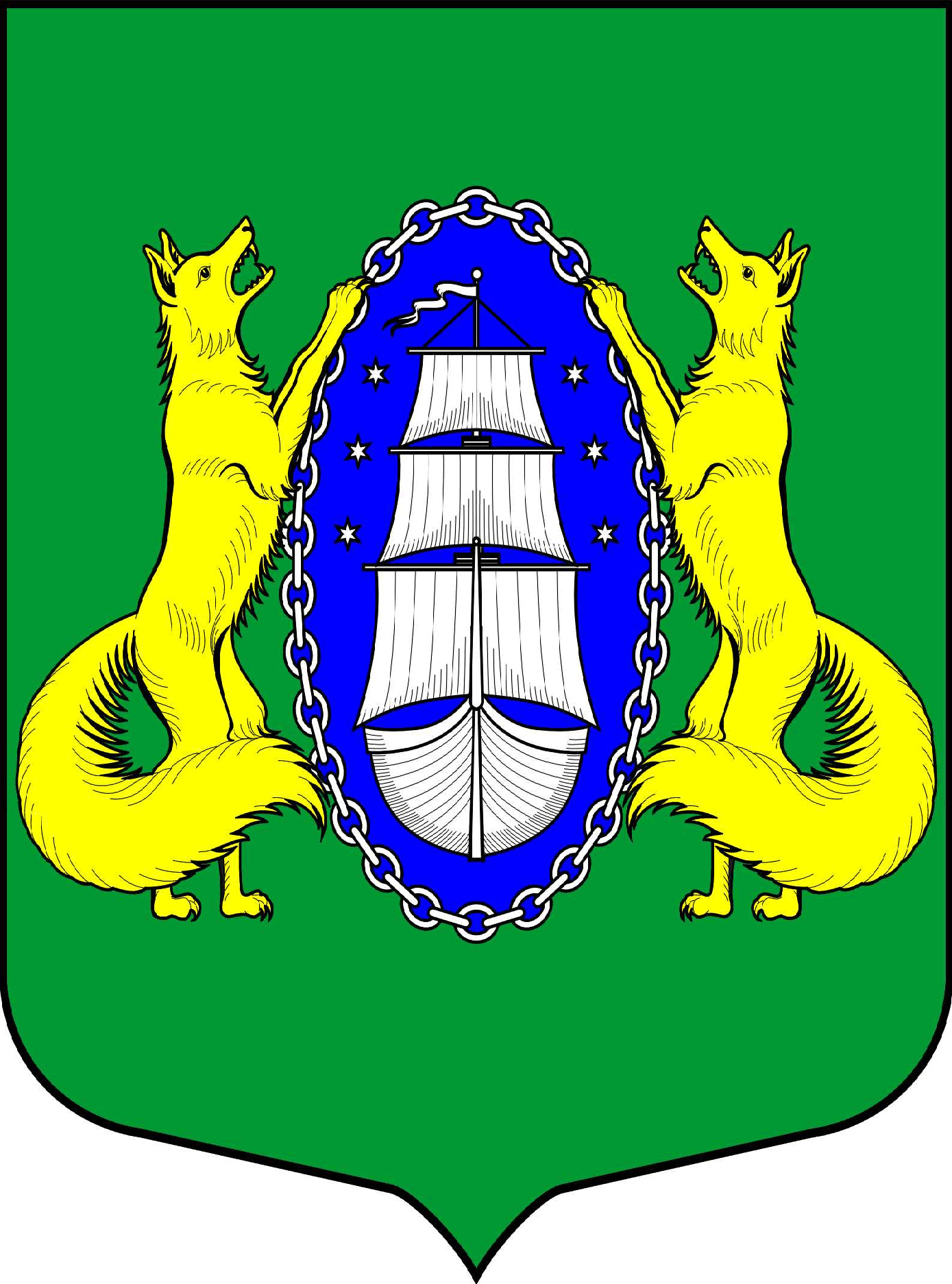 МУНИЦИПАЛЬНОЕ ОБРАЗОВАНИЕ ПОСЕЛОК ЛИСИЙ НОСМУНИЦИПАЛЬНЫЙ СОВЕТ шестой созыв Р Е Ш Е Н И Е____________________________________________________________________________________________ПРОЕКТ«____» января 2022 года № ____                                                                                 Санкт-ПетербургВ соответствии с Федеральным законом от 06.10.2003 № 131-ФЗ «Об общих принципах организации местного самоуправления в Российской Федерации», Законами Санкт-Петербурга от 15.02.2000 № 53-8 «О регулировании отдельных вопросов муниципальной службы в Санкт-Петербурге» и от 23.09.2009 года № 420-79 «Об организации местного самоуправления в Санкт-Петербурге», Уставом Муниципального образования поселок Лисий НосМУНИЦИПАЛЬНЫЙ СОВЕТ РЕШИЛ:Утвердить общее количество членов конкурсной комиссии по проведению конкурса на замещение должности главы местной администрации муниципального образования поселок Лисий Нос, назначенного на 22 февраля 2022 года, в количестве 6 (шесть) человек.Назначить членами конкурсной комиссии по проведению конкурса на замещение должности главы местной администрации муниципального образования поселок Лисий Нос:- ______________________________;- ______________________________;- ______________________________.Признать утратившим силу Решение муниципального совета Муниципального образования поселок Лисий Нос от 07.10.2020  № 51 «Об утверждении общего количества членов конкурсной комиссии по проведению конкурса на замещение должности главы местной администрации Муниципального образования поселок Лисий Нос».Опубликовать настоящее Решение в средствах массовой информации.Решение вступает в силу с момента его официального опубликования.Контроль за исполнением настоящего Решения возложить на Главу муниципального образования поселок Лисий Нос.Глава муниципального образования                                                                                   Е.В. ХмелеваОб утверждении общего количества членов конкурсной комиссии по проведению конкурса на замещение должности главы местной администрации муниципального образования поселок Лисий Нос